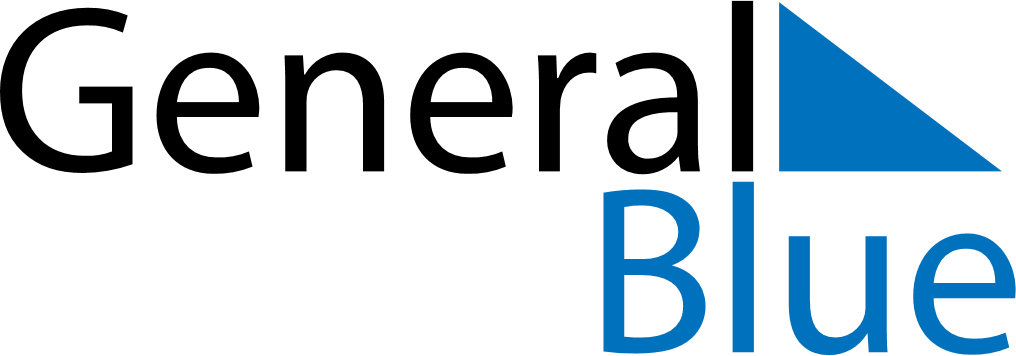 November 2025November 2025November 2025Cabo VerdeCabo VerdeSUNMONTUEWEDTHUFRISAT1All Saints’ Day23456789101112131415161718192021222324252627282930